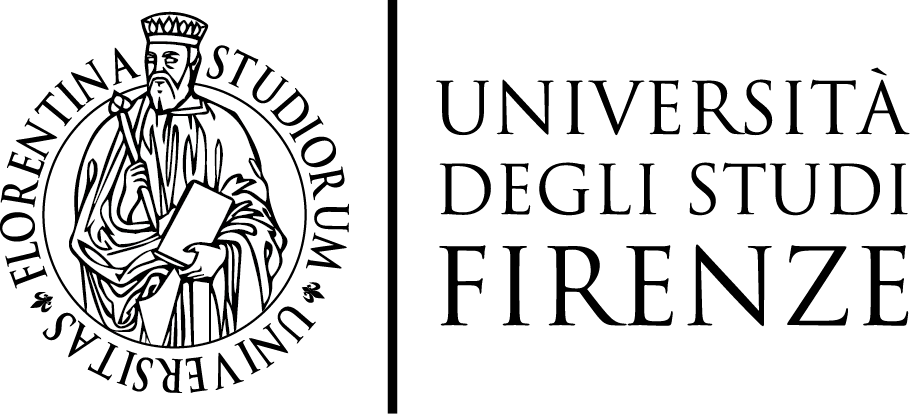 Verbale della commissione giudicatrice
dell’esame di stato per l’abilitazione all’esercizio della
professione di Biologo e Biologo sezione BSECONDA SESSIONE - ANNO 2018Verbale della prova pratica BIOLOGO Il giorno 15 gennaio 2019 alle ore 8:00 presso il Laboratorio di Biologia “Aldo Becciolini” sito in Viale Morgagni 57, a Firenze, si è riunita la Commissione Giudicatrice dell’esame di Stato per l’abilitazione all’esercizio della professione di Biologo e Biologo sezione B, nominata dal Ministero dell’Istruzione, dell’Università e della Ricerca con proprio decreto 23 Maggio 2018, nelle persone di:Prof. Renato Fani (Presidente)Prof.ssa Chiara Donati (Segretario)Dr.ssa Maria Cristina BertoliniDr.Marco RufoloDr.ssa Chiara Matteuzzi I commissari sono tutti presenti.La Commissione stabilisce preliminarmente che le prove, in accordo con le normative sull’esame di abilitazione per Biologo, verteranno su:1) Etichettatura alimentare2) Spettrofotometria3) Preparazione di soluzioni e diluizioni4) Elettroforesi5) Tecniche microbiologiche/Valutazione di un rapporto di provaA ciascun candidato verranno sottoposti tutti i quesiti elencati sopra. I criteri di valutazione per la prova pratica sono quelli stabiliti nella riunione preliminare del 15 novembre 2018.Ciò premesso, alle ore 8:30 viene introdotto la prima candidata (ALBERTI FEDERICA) e di seguito gli altri candidati procedendo, come stabilito, in ordine alfabetico. I candidati, dopo aver eseguito le prove, vengono valutati come segue:I candidati hanno tutti superato la prova pratica e pertanto risultano abilitati.La Commissione termina i lavori alle ore 19.00. Dei medesimi viene redatto il presente verbale, che è sottoscritto e confermato come segue:Prof. Renato Fani (Presidente)Prof.ssa Chiara Donati (Segretario)Dr.ssa Maria Cristina BertoliniDr.Marco RufoloDr.ssa Chiara MatteuzziBIOLOGOBIOLOGOBIOLOGOBIOLOGO                      CANDIDATO                      CANDIDATOVOTO/501ALBERTIFEDERICA352ANTONETTIMARTINA423ANTONICLAUDIA374ARRUGAFRANCESCA405BABBINICHIARA456BANCHIEDOARDO407BARTOLINIELEONORA488BARTOLINIGIORGIA389BERNINIMARIA4810BIAGIELISA4111BIANCALANIANDREA4512BIENTINESIILARIA4313BONAVOLTAELISA3714BULLETTITHEA3815CASTIELLOGIULIA3216CAUDULLOVALENTINA4517CECCHIDARIO5018CEGALIN PANNOFABIO3219CIULLIFEDERICA4020COLUMPSIMARIA3621COPPOLINONOEMI3522D'AMATOGIULIANA4523DE LOGUFRANCESCO4524DELLA PORTAENRICO4225DEMMAMARCO4026DORIPAOLO4027ESPOSITOGIANNA3428FACCINIDEBORA4229FILIPPISARA3030FONTANAMIRIAM4231FRANCESCONIMARTINA4532FROSALINICCOLO'3833GAROFALOPAOLA4034GEMELLIANNA LISA3235GENTILICYNTHIA3236GHIDETTISATYA3137GRASSINIVALENTINA3838GRECHIERMELLA3839INCAPRERACATERINA4240LA BARBERAANDREA3541LATTARULONICOLETTA4242LAURETIFRANCESCA3043MAGNIGIADA4044MARCHILUCIA3845MATAICHSAFAA4246MAZZUCATOVERONICA3947MEINICHIARA4548MEINIVITTORIA4049MELAIGIADA3550MELLERAALESSANDRA3551MICELIELISANGELA5052MIGHELIFRANCESCA3253MOLTRERMICHELE3854MONTATORENICOLA3855ORLANDINIVALERIO3356PALADINOGIUSY3057PALAGANOELEONORA4658PATUELLIAGNESE4359PILANIGIAN MARCO4060PISCOPOFRANCESCA3561RENDOARIANNA4262RICCI BARBINIFLORA3663RINALDI MILIANIMARIA3864ROSSETTIMARIA CHIARA3065RUSSOVALENTINA3066SALERNOENRICA4567SCARSELLIDIEGO4868SCORTECCIMARTINA4069SELVAGGIERICA4470SGAMBELLONESILVIA4371SIMICLAUDIA4572SOLDATIVITTORIA4073TODESCHINIFRANCESCA4274TORRINISERENA5075TURCORACHELE3076VADIFRANCESCO3877VAISITTITIZIANA5078VINCIELEONORA42